    桃園市進出口商業同業公會 函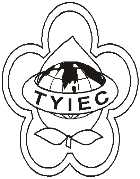          Taoyuan Importers & Exporters Chamber of Commerce桃園市桃園區春日路1235之2號3F           TEL:886-3-316-4346   886-3-325-3781   FAX:886-3-355-9651ie325@ms19.hinet.net     www.taoyuanproduct.org受 文 者：各相關會員 發文日期：中華民國110年1月4日發文字號：桃貿豐字第110004號附    件：主   旨：「食品安全衛生管理法第四十五條第一項標示不實、誇張         或易生誤解鍰處理原則」，業經衛生福利部於中華民國109         年12月29日以衛授食字第1092006781號令訂定發布，並自         即日生效，請查照。說   明：     ㄧ、依據衛生福利部109年12月29日衛授食字第1092006786號          函辦理。     二、旨揭發布令及其附件請至行政院公報資訊網、衛生福利部網站「衛生福利法規檢索系統」下「最新動態」網頁或衛生福利部食品藥物管理署網站「公告資訊」下「本署公告」網頁自行下載。理事長  簡 文 豐